Кулунду айыл аймагынын айылдык Кеңешинин VII чакырылышынын кезектеги  14-сессиясынын отурумунун№14/1-ТОКТОМУКулунду айылы 		                             18-ноябрь 2022-жыл                                                              “Кулунду айыл өкмөтүнүн 2022-жылдын бекитилген бюджетине өзгөртүүлөрдү киргизүү жөнүндө”               Кулунду айыл аймагынын айылдык Кеңешинин VII чакырылышынын  кезектеги 14-сессиясынын отуруму күн тартибиндеги маселелерди карап жана талкуулапТОКТОМ КЫЛАТ:Кулунду айыл өкмөтүнүн 2022-жылдын бекитилген жергиликтүү бюджетинин IV кварталына кээ бир статьядан башка статьяга өзгөртүүлөр киргизилип, Нива кызматтык авто унаага 360литр бензин * 68,00 сом = 24480 сомЭрежесиз кармаш үчүн спорттук мелдеш өткөрүүгө  150 000 сомЖайытка трактор ижара акысына 425 000 сомМектеп окуучуларын ташуучу спринтерге мотор алуу үчүн 180 000 сомАк-Арык айылына балдар бакча куруу үчүн 15 сотыхдан 2 тамарка сатып алууга 1 400 000 сом жана Кулунду-Чыгыш айылына бала бакча куруу үчүн 28 сотых жер сатып алууга 2 000 000 сом жалпы 3 400 000 сомБаары: 4 170 000 сом болуп, жергиликтүү бюджеттин эсебинен бөлүнүп берилсин.  Ушул токтомдун аткарылышы Кулунду айыл өкмөтүнүн башчысына милдеттендирилсин.Ушул токтомду аткарууну көзөмөлдөө жагы Кулунду айыл аймагынын айылдык кеңешинин Финансы, экономика жана бюджет боюнча туруктуу комиссиясына тапшырылсын.   Кулунду айылдык кеңешинин төрагасы:                              Ш. Н. ОрозалиевКулунду айыл аймагынын айылдык Кеңешинин VII чакырылышынын кезектеги  14-сессиясынын отурумунун№14/2-ТОКТОМУКулунду айылы 		                                       18-ноябрь 2022-жыл                                                              “Кулунду айыл аймагынын муниципалдык менчиктеги жана Айыл чарба жерлерин кайра бөлүштүрүү фондунун жерлерин аукцион аркылуу ижарага берүү үчүн комиссия курамын бекитүү жөнүндө”              Кыргыз Республикасынын Өкмөтүнүн 2007-жылдын 22-июнундагы №243 токтому менен жактырылган Айыл чарба жерлеринин мамлекеттик фондунун жерлерин ижарага берүү шарттары жана тартиби тууралуу типтүү жобосуна ылайык Кулунду айыл аймагынын айылдык кеңешинин VII чакырылышынын  кезектеги 14-сессиясынын отуруму күн тартибиндеги маселелерди карап жана талкуулапТОКТОМ КЫЛАТ:Кулунду айыл аймагынын муниципалдык менчиктеги жана Айыл чарба жерлерин кайра бөлүштүрүү фондунун жерлерин аукцион аркылуу ижарага берүү үчүн комиссия курамы: Абдуллатип уулу Б., Т. Абдраимов,  Н. Пусуров, Ж. Артык уулу,                            Б. Ташбекова болуп бекитилсин. Ушул токтомдун аткарылышы Кулунду айыл өкмөтүнүн башчысына милдеттендирилсин.Ушул токтомду аткарууну көзөмөлдөө жагын өзүмө калтырам.   Кулунду айылдык кеңешинин төрагасы:                              Ш. Н. ОрозалиевКулунду айыл аймагынын айылдык Кеңешинин VII чакырылышынын кезектеги  14-сессиясынын отурумунун№14/3-ТОКТОМУКулунду айылы 		                                       18-ноябрь 2022-жыл  “HYUNDAI” дөнгөлөктүү экскаваторду Кулунду айыл өкмөтүнүн балансына өткөрүп берүү жөнүндө”                 Кулунду айыл аймагынын айылдык кеңешинин VII чакырылышынын  кезектеги 14-сессиясынын отуруму күн тартибиндеги маселелерди карап жана талкуулапТОКТОМ КЫЛАТ:Баткен өнүктүрүү фонду жана Кулунду айыл өкмөтүнүн өздүк салымынын негизинде сатып алынган R 150W VS үлгүсүндөгү “HYUNDAI” дөнгөлөктүү экскаватору  Кулунду айыл өкмөтүнүн балансына өткөрүлүп берилсин. Ушул токтомдун аткарылышы Кулунду айыл өкмөтүнүн башчысына милдеттендирилсин.Ушул токтомду аткарууну көзөмөлдөө жагын өзүмө калтырам.   Кулунду айылдык кеңешинин төрагасы:                              Ш. Н. Орозалиев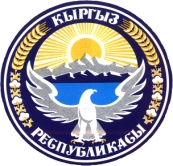 